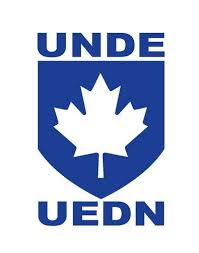 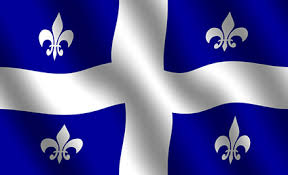 	 Rapport à l’Exécutif National     VP QCVoici mon rapport sur les activités pour la région du Québec de juin à novembre 2019.Le 3 juin, Comité consultatif Patronale-Syndicale (CCSP) Groupe de soutien 2e Div.Du 12 au 15 juin conférence régionale.Le 19 juin Groupe d’ordre de la 2e Division.Le 20 juin participation au comité de mobilisation.Le 5 juillet participation au changement de commandant du Groupe de soutien de la 2e Division à St-Jean-sur -Richelieu.Le 24 juillet participation au changement de commandant Groupes des opérations immobilières des Forces canadienne à Ottawa.Le 11 septembre, rencontre avec le nouveau commandant du groupe de soutien de la 2e Division.Le 18 septembre, réunion du comité national du retour au travail.Le 19 septembre, réunion du comité national sur les politiques de la santé & sécurité au travail.Respectueusement soumis parBenoit LabergeVP Québec